                                                                                                                           Приложение № 1                                                                                                                             к Постановлению                                                                                                  № 815 от «23» апреля 2014г.Схема размещения рекламных конструкций на территории Кулебакского муниципального района№позиции на картеАдрес размещения рекламнойконструкцииЭскизконструкцииОбозначение на картеПлощадь рекламного поля(кв.м)№ п/п№позиции на картеАдрес размещения рекламнойконструкцииТип конструкцииЭскизконструкцииОбозначение на картеПлощадь рекламного поля(кв.м)11г .Кулебаки, ул. Серова, д.63Односторонний рекламный щит (билборд) 3х6м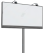 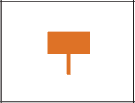 18,022г. Кулебаки, ул. Адм. Макарова, д.33Односторонний рекламный щит (билборд) 3х6м18,033г. Кулебаки, ул. Степана Разина, д.39 (на опоре ЛЭП)Рекламный щит 1,5х2м---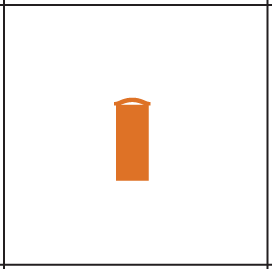 3,044г. Кулебаки, ул. Степана Разина, д.74 (вблизи магазина «ТМК Инструменты»Односторонний рекламный щит (билборд) 3х6м8,7555г. Кулебаки, ул. Бутова, д. 27 (н опорных конструкциях перехода трубопровода через дорогу)Рекламная перетяжка 1,1х14м (с двух сторон)-----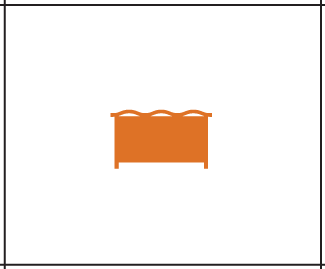 9.4566Кулебакский р-н, п. Мурзицы, (около указателя п. Мурзицы, на опоре ЛЭП на въезде в п. Мурзицы)Рекламный щит 1,5х2м---3,077г. Кулебаки, ул.Ст. Разина, д.35Односторонний рекламный щит (билборд)7,9288В пределах придорожной полосы автомобильной дороги общего пользования Владимир-Муром-Арзамас на 159 км.+500 м., (справа) в районе с. Саваслейка Двухсторонний рекламный щит (билборд) 3х6м36,099В пределах придорожной полосы автомобильной дороги общего пользования Владимир-Муром-Арзамас на 183 км.+500 м. (справа) в районе выезда из города Кулебаки, Нижегородской обл. по направлению в город АрзамасДвухсторонний рекламный щит (билборд) 3х6м36,01010г. Кулебаки, ул. Воровского, фасадная часть д.64Двусторонний щит (пиллар)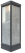 5,041111г. Кулебаки, ул. Адм. Макарова, фасадная часть д.2Двусторонний щит (пиллар)5,041212г. Кулебаки, ул. Адм. Макарова, фасадная часть д.25Двусторонний щит (пиллар)5,041313г. Кулебаки, ул. Адм. Макарова, фасадная часть  д.31Двусторонний щит (пиллар)5,041414г. Кулебаки, ул. Адм. Макарова, фасадная часть  д.39Двусторонний щит (пиллар)5,041515г. Кулебаки, ул. Маяковского,  в районе д.108 аДвухсторонний рекламный щит (билборд) 3х6м36,01616г. Кулебаки, ул. Маяковского,  в районе д.140 аДвухсторонний рекламный щит (билборд) 3х6м36,01717г. Кулебаки, ул. Степана Разина,150 аДвухсторонний рекламный щит (билборд) 3х6м36,01818г. Кулебаки, ул. Воровского, фасадная часть д.64 (напротив центральной аптеки)Двухсторонний рекламный щит (билборд) 3х6м36,01919г. Кулебаки, ул. Воровского, фасадная часть д.55Двухсторонний рекламный щит (билборд) 3х6м36,02020г. Кулебаки, пл. Ленина, 10 Двухсторонний рекламный щит (билборд) 3х6м36,02121г. Кулебаки, ул. Железнодорожная (с правой стороны, в 20 м от переезда в сторону ул. Адм. Макарова)Двухсторонний рекламный щит (билборд) 3х6м36,02222г. Кулебаки, ул. Циолковского, д.18 (на территории салона мебели)Двухсторонний рекламный щит (билборд) 3х6м36,02323г. Кулебаки, западная сторона д.16а по ул. Адм. Макарова Двухсторонний рекламный щит (билборд) 3х6м36,02424г. Кулебаки, на прилегающей территории д.25 по ул. Адм. Макарова Двухсторонний рекламный щит (билборд) 3х6м36,02525г. Кулебаки, ул. Воровского, 8а (в 20 м от остановочного комплекса  (магазин «Олимп»)Двухсторонний рекламный щит (билборд) 3х6м36,02626Кулебакский район, с. Саваслейка, трасса Владимир-Муром-Арзамас Двухсторонний рекламный щит (билборд) 3х6м36,02727Кулебакский район, с. Саваслейка, трасса Владимир-Муром-Арзамас (с права, в 60 м к северо-западу в сторону г. Муром)Двухсторонний рекламный щит (билборд) 3х6м36,02828г. Кулебаки, ул. Степана Разина, 96аОдносторонний рекламный щит (билборд) 3х6м18,02929г. Кулебаки, ул. Степана Разина, 218аДвухсторонний рекламный щит (билборд) 3х6м 18,03030г.Кулебаки, ул. Железнодорожная (конструкция перехода трубопроводов теплотрассы) Рекламная перетяжка 1,1х14м (с двух сторон)-----15,43131г. Кулебаки, ул. Адм. Макарова, со стороны фасада д.27Двусторонний щит (пиллар)2,253232г. Кулебаки, ул. Адм. Макарова д.25 (здание ГБОУ СПО «Кулебакский металлургический колледж»)  Брандмауэрное панно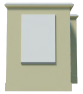 Не нормируется3333г.Кулебаки, ул. Войкова, вблизи д. 14 (конструкция перехода трубопроводов теплотрассы) Рекламная перетяжка 1,1х14м (с двух сторон)-----15,43434г. Кулебаки, перекрёсток ул. Бутова и ул. Мира (ориентир – два отдельно стоящих гаража)Односторонний рекламный щит (билборд) 3х6м18,03535г. Кулебаки, пл. ЛенинаСити-формат 1,2 х 1,8 м (двухсторонний)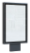 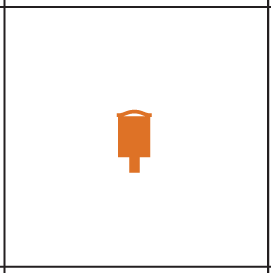 2,163636г. Кулебаки, ул. Адм. Макарова, со стороны фасада д.1Двусторонний щит (пиллар)2,253737г. Кулебаки, ул. Адм. Макарова со стороны фасада д.5Двусторонний щит (пиллар)2,253838Магазины, предприятия предоставления услуги населениюФлаговые  конструкции, ---------Не более трёх,3838Маркизы,-----В пределах занимаемого помещения3939Магазины, предприятия предоставления услуги населениюШтендеры-----1,54040Перекрёсток ул. Циолковского – ул. Адм. МакароваУказатель с рекламным модулем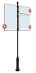 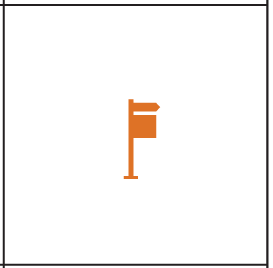 2.884141Перекрёсток ул. Адм. Макарова – ул.ВоровскогоУказатель с рекламным модулем2.884242Перекрёсток ул. Циолковского- ул.60-лет ВЛКСМУказатель с рекламным модулем2.884343Перекрёсток ул.Циолковского – ул. Войкова (пешеходный переход)Указатель с рекламным модулем2.8844    44Перекрёсток ул. Войкова – ул. Мира (пешеходный переход)Указатель с рекламным модулем2.884545Пересечение ул. Воровского- ул. Сурикова (пешеходный переход)Указатель с рекламным модулем2.884646Перекрёсток ул. 1-е Мая – ул. Восстания – ул. Серова (в районе пешеходных переходов)Указатель с рекламным модулем2.884747Перекрёсток ул. Бутова – ул. Восстания (пешеходный переход)Указатель с рекламным модулем2.884848Перекрёсток ул. Степана Разина – ул. Бунтарская (пешеходный переход)Указатель с рекламным модулем2.884949Перекрёсток ул. Бунтарская – ул. Труда (пешеходный переход)Указатель с рекламным модулем2.885050Перекрёсток ул. Труда – ул. Куйбышева (пешеходный переход)Указатель с рекламным модулем2.885151Перекрёсток ул. Степана Разина – ул. Куйбышева ( в районе д.166 по ул. Степана Разина)Указатель с рекламным модулем2.885252Перекрёсток ул. Степана Разина – ул. МаяковскогоУказатель с рекламным модулем2.885353Перекрёсток ул. Маяковского- ул. Ульянова (пешеходный переход)Указатель с рекламным модулем2.885454Перекрёсток ул. Ульянова – ул. Футбольная (пешеходный переход)Указатель с рекламным модулем2.885555Перекрёсток ул. Суворова – ул. О.Кошевого (пешеходный переход)рекламные конструкции на остановочных павильонах (Сити-формат)2.885656Ул. Воровского (остановка «Арбат»)рекламные конструкции на остановочных павильонах (Сити-формат)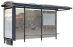 4.325757Ул. Циолковского (остановка «Школа №9» со стороны школы)рекламные конструкции на остановочных павильонах (Сити-формат)4.325858Ул. Войкова (остановка «Магазин №6» - со стороны сквера)рекламные конструкции на остановочных павильонах (Сити-формат)4.325959Ул. Войкова (остановка в районе магазина «Левша» и д. № 14 по ул. Войкова)рекламные конструкции на остановочных павильонах (Сити-формат)4.326060Ул. Войкова (остановка «Магазин «Радуга»)рекламные конструкции на остановочных павильонах (Сити-формат)4.326161ул.  Восстания (остановка «Баня №1»)рекламные конструкции на остановочных павильонах (Сити-формат)4.326262Ул. О.Кошевого (остановка «Школа № 6»)рекламные конструкции на остановочных павильонах (Сити-формат)4.326363Ул. Маяковского (остановка «Школа № 7»рекламные конструкции на остановочных павильонах (Сити-формат)4.326464Ул. Степана Разина (остановка «Магазин «Пятёрочка»)рекламные конструкции на остановочных павильонах (Сити-формат)4.326565Ул.Степана Разина (остановка «Площадь «Сенная»)рекламные конструкции на остановочных павильонах (Сити-формат)4.326666Ул. Степана Разина (остановка «ЦРБ»)рекламные конструкции на остановочных павильонах (Сити-формат)4.326767Ул. Степана Разина (остановка «Маяк», «Центральный рынок»)рекламные конструкции на остановочных павильонах (Сити-формат)4.326868Ул. Труда (остановка «Школа № 8»)рекламные конструкции на остановочных павильонах (Сити-формат)4.326969Ул. Ульянова (остановка «Магазин №8» (школа №10))рекламные конструкции на остановочных павильонах (Сити-формат)4.327070Остановка «ул.1-е Мая»рекламные конструкции на остановочных павильонах (Сити-формат)4.327171Ул. Серова (остановка «Ст. кладбище»)рекламные конструкции на остановочных павильонах (Сити-формат)4.327272Ул. Серова (остановка «ФОК»)рекламные конструкции на остановочных павильонах (Сити-формат)4.327373Ул. Железнодорожная (остановка «Ул. Песочная»)рекламные конструкции на остановочных павильонах (Сити-формат)4.327474Ул. Адм. Макарова (остановка «Магазин № 33»)рекламные конструкции на остановочных павильонах (Сити-формат)4.327575Ул. Адм. Макарова (остановка «Магазин «Элком»)рекламные конструкции на остановочных павильонах (Сити-формат)4.327676Ул. Воровского (остановка «Школа № 4»)рекламные конструкции на остановочных павильонах (Сити-формат)4.327777Ул. Воровского (остановка «Медсанчасть»)рекламные конструкции на остановочных павильонах (Сити-формат)4.327878г. Кулебаки, пересечение ул. Серова – ул. 2-я М.ГорькогоДвухсторонний рекламный щит (билборд) 3х6м36,07979г. Кулебаки, ул. Серова,63(ФОК)Двухсторонний рекламный щит (билборд) 3х6м36,08080г. Кулебаки, ул. Серова, в 50 м от автомастерскойДвухсторонний рекламный щит (билборд) 3х6м36,08181г. Кулебаки, ул. Адм. Макарова, д.31Двухсторонний рекламный щит (билборд) 3х6м36,0